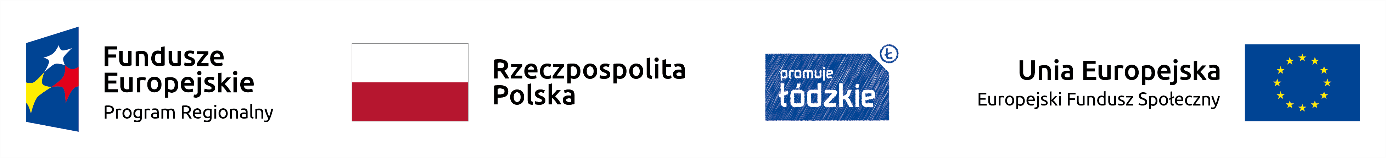 Projekt nr RPLD.11.01.02-10-0066/18-00  pn.: „UCZYMY SIĘ DLA ŻYCIA ” 
jest współfinansowany ze środków  Europejskiego Funduszu Społecznego,w ramach Regionalnego Programu Operacyjnego Województwa Łódzkiego na lata 2014-2020_______________________________________________________________________________Czestków, 30 kwietnia 2019.Nr sprawy II 3/3/2019Zawiadomienie o  wyborze najkorzystniejszej oferty na  zakup Urządzeń w celu modernizacji sieci komputerowej w ramach projektu pn.: „UCZYMY SIĘ DLA ŻYCIA ” współfinansowanego przez Unie Europejską z Europejskiego Funduszu Społecznego Zgodnie z warunkami określonymi w zapytaniu ofertowym dokonano wyboru najkorzystniejszej oferty na zakup Urządzeń w celu modernizacji sieci komputerowej w ramach projektu pn.: „Uczymy się dla życia”Najkorzystniejszą cenowo ofertę złożyła firma:
INVAR PC MEDIA Sp. z o. o.Aleja Pokoju 11c, 98-200 SieradzCena wybranej oferty: 5904,00 złZałączniki: Zestawienie złożonych ofert								        Dyrektor									Szkoły Podstawowej w Czestkowie									   Agnieszka BadowskaZestawienie złożonych ofert:Lp.Nazwa firmyProponowane ceny Proponowane ceny Lp.Nazwa firmyCena netto w złCena brutto w zł1.„PECET” Grzegorz GajdaAleja Grunwaldzka 1, 98-200 Sieradz5200,00 zł6396,00 zł2.INVAR PC MEDIA Sp. z o. o.Aleja Pokoju 11c, 98-200 Sieradz4800,00 zł5904,00 zł